DN MADE 1 Edition & ImageBRAZILIAN WAX MUSEUMClick on the following link:https://news.artnet.com/art-world/brazilian-wax-museum-1936826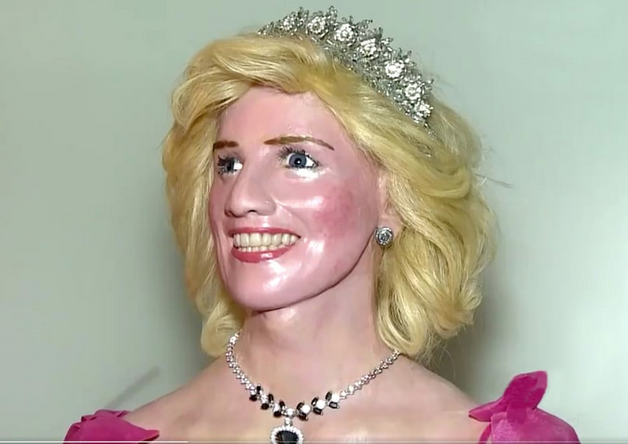 Read the article and make an account of it in about it in English.Start with the presentation (type, source, date, author, title).Summarize the content of the article (do not copy the sentences from the article but account for the prevailing information).Conclude by saying which public is targeted and explaining the journalist’s goal.Give your opinion about this article. Send me your work back at: conrard.florence@gmail.comàDN MADE 1 Edition & ImageBRAZILIAN WAX MUSEUMClick on the following link:https://news.artnet.com/art-world/brazilian-wax-museum-1936826Read the article and make an account of it in about it in English.Start with the presentation (type, source, date, author, title).Summarize the content of the article (do not copy the sentences from the article but account for the prevailing information).Conclude by saying which public is targeted and explaining the journalist’s goal.Give your opinion about this article. Send me your work back at: conrard.florence@gmail.com